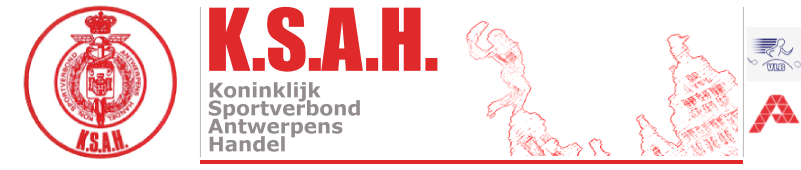 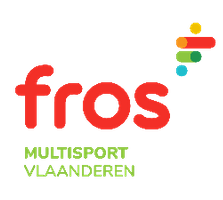                                                    Aangesloten bij Fros Multisport Vlaanderen                                                                                                                                                                                                              _____________________________________________________________________________________21 Augustus 2021KSAH TRIPLE MEETING BELL Gemeentelijk sportstadion “Vic Coveliers”Jan Verbertlei 30 – 2650 EdegemProgramma: ( uurrooster bij benadering)Deel 1:     14.00u     60 m        dames & heren                14.15u    400 m        dames & heren                14.30u    SPEER        dames & heren                   15.00u    100 m        dames & heren Inschrijvingen voor deel 1 moeten doorgegeven worden ten laatste om 13.30u !!!Deel 2:     15.15u     800 m      dames & heren                      15.30u    DISCUS     dames & heren                16.00u    200 m       dames & heren                16.15u    1.500 m    dames & heren                16.45u    KOGEL      dames & herenInschrijvingen voor deel 2 moeten doorgegeven worden om 14.30u OF om 13.30u bij de aanvang van de MEETING !!!Reglement: Atleten die deelnemen aan de triple meeting lopen OF de 3 sprintnummers (60m – 100m - 200m ) OF de 3 halve fond nummers (400m – 800m -1500m)  OF betwisten de 3 werpnummers ( Speer – Discus – Kogel).De reglementen van KSAH- atletiek zijn van toepassing. KSAH is niet verantwoordelijk voor ongevallen of diefstallen voor, tijdens of na de wedstrijd. Sportongeval is verzekerd via ETHIASSupporters zijn welkom